  AMICALE PONGISTE ILLKIRCH GRAFFENSTADEN    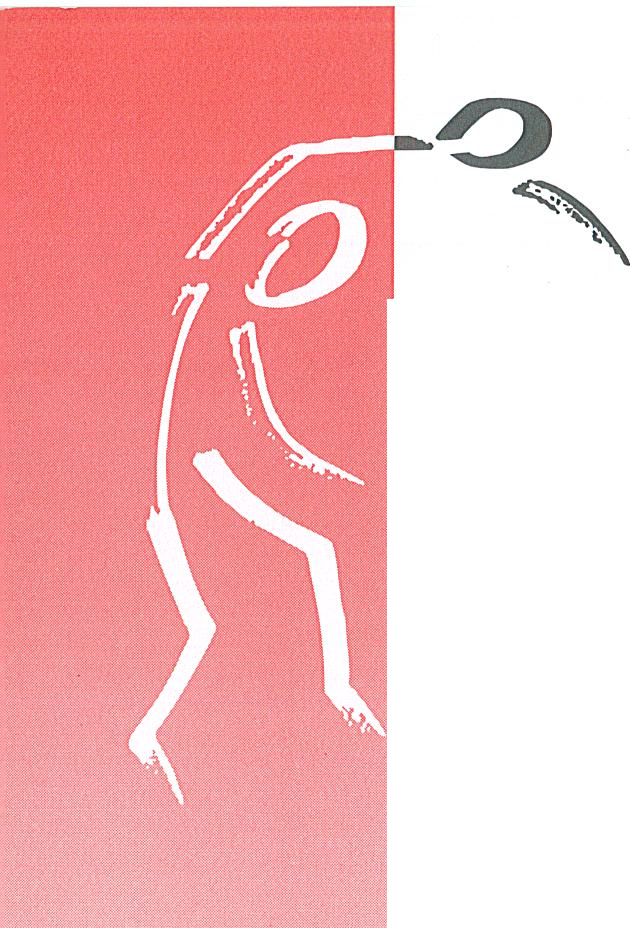 MEMBRE DE LA F.F.T.T. ET DE L'A.G.R. AGRÉMENT JEUNESSEET SPORT N° 67 S37SIRET: 452 847 536 0001 1 APE 8851 Z 	Site www.apig.asso.frLe 30 Aout 2020Conformément à l’article 8 de nos statuts j’ai le plaisir de vous inviter à notre Assemblée Générale         qui se tiendra :Mercredi 30 Septembre 2020 à 20h00Salle de l’IlliadeAvenue François Mitterrand67400 ILLKIRCH GRAFFENSTADENPort du masque obligatoireOrdre du jour de l’Assemblée Générale :             1°  Ouverture de l’assemblée par le président.             2°  Lecture et approbation du P.V. de l’Assemblée Générale 2019.             3°  Rapport moral du Président.              4°  Interventions du responsable jeunes et de l’entraineur jeunes.             5°  Rapport d’activité du secrétaire.             6°  Rapport financier du Trésorier de l’exercice 2019/2020.             7°  Rapport des réviseurs aux comptes et quitus au Trésorier.             8°  Présentation du budget 2020/2021.                               9°  Votes sur le compte de résultat 2019/2020 et sur le budget 2020/2021.             10° Désignation des réviseurs aux comptes pour l’exercice 2020/2021.             11° Assemblée Elective-  Présentation des candidats-  Désignation des scrutateurs,                                           - Élection du nouveau Comité Directeur, Election du président, Election du sentants                                                   	          représentant aux Assemblées Générales du CD67TT et de la LGETT.	             12° Réponse aux questions diverses/vœux *		       	      13° Intervention des personnalités.	      14° Clôture de l’Assemblée Générale.*Les membres désirant qu’une réponse soit apportée à une question d’ordre général ou souhaitant                      émettre un vœu, sont invités à faire parvenir leur demande par courrier ordinaire ou par courriel                                    à gross.michel@evc.net pour le 25 Septembre 2020 délai de rigueur..Je vous souhaite bonne réception de ce document et vous prie d’agréer Madame, Monsieur,L’expression de mes meilleures salutations.                                                                           Le Président                                        									    Michel GROSS		